Советы, рекомендации учителя-логопеда Киселевой Т.А.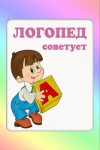 Во сколько лет обращаться к логопеду?Если ребенок не произносит  к 3 годам большинство звуков (более 10 – 15).
 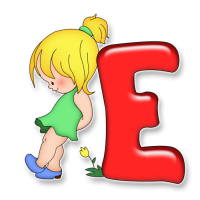 Если Ваш ребенок к 3 годам произносит менее 1000 слов, не умеет строить фразу.
 Если ребенок к 4,5 годам не произносит звуки: [С], [С’], [З], [З’], [Л], [Л’].
 Если ребенок к 5 годам не произносит звуки: [Ш], [Ж], [Ч], [Щ], [Ц], [Р], [Р’].
 Если у Вашего ребенка ДЦП (детский церебральный паралич) – в любом возрасте.
 Если у Вашего ребенка расщелина губы – неба – в любом возрасте.
 Если у Ваших родственников случился инсульт или произошла черепно-мозговая травма, то необходимо как можно быстрее обратиться к логопеду, так как только в первые полгода можно добиться максимальных улучшений.
 Если у Вас нарушение звукопроизношения, Вы хотите его исправить, то это возможно в любом возрасте.Учитель-логопед: Киселева Т.А.